.STEP, KICK BALL TAP, LOCK STEP TRIPLE, ROCK, RECOVER, TRIPLE STEP TURNPUSH TURN ¾, LOCK TRIPLES, KICK POP BACKHIP BUMPS OR SIDE BODY ROLLYou can replace the double hip bumps with a side body roll left and rightSWIVELS, ¼ TURN RIGHT, ¾ PUSH TURN RIGHT, LOCK TRIPLEYou have made a ¼ turn and a ¾ turn which makes a full turn total, so the next counts should go toward the wall you were facing while you just did the swivel steps.REPEATFunky Cha Cha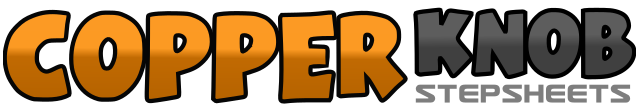 .......Count:32Wall:4Level:Intermediate.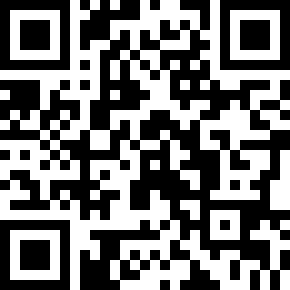 Choreographer:Barry Durand (USA)Barry Durand (USA)Barry Durand (USA)Barry Durand (USA)Barry Durand (USA).Music:Havana (Rhythm Mix) - Kenny GHavana (Rhythm Mix) - Kenny GHavana (Rhythm Mix) - Kenny GHavana (Rhythm Mix) - Kenny GHavana (Rhythm Mix) - Kenny G........1-2&3Step forward (stomp optional) on left, kick right, step back on right, pull in and tap left near right with left knee bent4&5Starting with left foot stepping forward left, hook right partly behind left and step on it (lock), then step forward left6-7Rock forward with right foot, step back on left8&1Turn ¼ turn right and step side right, step together left, step side right with ¼ turn to the right2-3Step forward left, turn ¾ turn to right as you step on to right foot (keep right foot in same spot. This is like a normal push turn (about face turn) but you turn an extra ¼ turn so it becomes a push turn ¾)4&5Triple step forward (left, right lock behind left, forward left)6&7Triple step forward (right, left lock behind right, forward right)8&1Kick left foot forward, jump back with both feet apart stepping left, right2-3Bump left hip left, bump right hip right4&5Double hip bump left6&7Double hip bump right8&Side left cha-cha by stepping side with left and together right1With the weight on the right turn your body to the left as your swivel step on to left2Draw the right foot in toward the left and let your body turn to the right while the weight is on the left foot and swivel step on to right3Swivel step on left4Turn slightly right to return square as you step side right&5Step together left, step side right with ¼ turn right6-7Step forward with left foot, turn onto right foot making ¾ turn right on right foot8&Step forward left, hook right behind left (lock step)